A tener en cuenta en la justificación de gastos imputados a la ayuda concedida para el FOMENTO DEL DEPORTE DE BASE:Debe justificarse el total de los gastos realizados con cargo a la ayuda aportada por la Fundación Emalcsa para el fomento del deporte de base indicando los datos requeridos (descripción, proveedor, fecha y número de factura/justificante), incluidos los gastos generales. Se considerará gasto realizado el que ha sido efectivamente facturado con anterioridad a la finalización del período de justificación. De la descripción del concepto facturado debe deducirse si es un gasto elegible en los términos establecidos en las presentes bases (base 5ª). Si no es así, la entidad beneficiaria deberá presentar junto con la factura una breve explicación sobre los conceptos señalados en la misma.La distribución de fondos debe ajustarse al presupuesto original o a la última reformulación aprobada por la Fundación. En caso de realizarse desviaciones entre partidas superiores al 20%, debe presentarse la solicitud justificada para la autorización de dichas modificaciones, según lo dispuesto en la base 9.g.Debe aportarse documento justificativo y de pago de todos los gastos indicados en el listado. Todos los documentos justificativos de los gastos realizados con cargo a la ayuda deben incluir sello/estampa de imputación, en los términos descritos en la base 11.La suma de los importes imputados a la convocatoria debe coincidir exactamente con la cuantía de la ayuda aportada por la Fundación para el fomento del deporte de base.Todos los importes deben indicarse con el IVA correspondiente incluido.NOTA IMPORTANTE: deberá presentarse como mínimo 4 imágenes de las actividades realizadas (donde se evidencie claramente el desarrollo y ejecución de las actividades propuestas en el proyecto y la participación de beneficiarios), además de las muestras de la difusión realizada. A tener en cuenta en la justificación de gastos imputados a la ayuda concedida para el PROYECTO SOCIAL:Debe justificarse el total de los gastos llevados a cabo para la ejecución del proyecto social, incluyendo los realizados con cargo a la ayuda aportada por la Fundación Emalcsa para este fin y los financiados con los fondos proporcionados por la entidad deportiva.Para todos los gastos justificados deben indicarse los datos requeridos (descripción, proveedor, fecha y número de factura/justificante), incluidos los gastos generales. Se considerará gasto realizado el que ha sido efectivamente facturado con anterioridad a la finalización del período de justificación. De la descripción del concepto facturado debe deducirse si es un gasto elegible en los términos establecidos en las presentes bases (base 5ª). Si no es así, la entidad beneficiaria deberá presentar junto con la factura una breve explicación sobre los conceptos señalados en la misma.La distribución de fondos debe ajustarse al presupuesto original o a la última reformulación aprobada por la Fundación. En caso de realizarse desviaciones entre partidas superiores al 20%, debe presentarse la solicitud justificada para la autorización de dichas modificaciones, según lo dispuesto en la base 9.g.Debe aportarse documento justificativo y de pago de todos los gastos indicados en el listado.Todos los documentos justificativos de los gastos realizados con cargo a la ayuda deben incluir sello/estampa de imputación, en los términos descritos en la base 11.En caso de imputar gastos de personal, deberá presentarse el (*) Anexo: Declaración responsable imputación de gastos de personal, adjunto a este documento.La suma de los importes imputados a la convocatoria debe coincidir exactamente con la cuantía de la ayuda aportada para el proyecto social. Esta cifra sumada a la aportación total de entidad deportiva indicará el coste total del proyecto social realizado.Todos los importes deben indicarse con el IVA correspondiente incluido.Deberá presentarse junto a esta justificación económica el Anexo I: Declaración Responsable de Imputación de GastosNombre y Apellidos del representante legal:Cargo:Lo firma en A Coruña a _______ de _____________ de 2021Fdo.*: _____________ *(firma y sello de la entidad)ANEXO DECLARACIÓN RESPONSABLE DE IMPUTACIÓN DE GASTOSD./Dª.:………………………………………………………………………………………………………………………………………..con NIF …………………………………………, en su calidad de ……………………………………………………………… de la Organización ……………………………………………………………………………………………………………, con domicilio en la calle .………………………………………………………………………………………………………………de la localidad de ………………………………………………….y CIF…………………………………………………………………En relación a la VII Convocatoria Deporte Solidario e Inclusivo de la Fundación EmalcsaDECLARO:Que para la ejecución del proyecto………………………………………………..., subvencionado por la Fundación Emalcsa en el marco de la VII Convocatoria Deporte Solidario e Inclusivo, se han imputado los gastos listados en los apartados 3.JUSTIFICACIÓN DE GASTOS IMPUTADOS A LA AYUDA APORTADA PARA FOMENTO DEL DEPORTE DE BASE y 6.GASTOS IMPUTADOS A LA AYUDA APORTADA PARA EL PROYECTO SOCIAL del Informe Final de Actuaciones y Justificación del Gasto.Que los mismos han sido imputados en su correspondiente porcentaje/importe, según lo indicado en la columna “importe imputado a la subvención”. Que estos gastos, empleados para justificar la ayuda recibida al amparo de la convocatoria mencionada, no se emplearán en la misma proporción/importa para justificar otras subvenciones recibidas por otras instituciones públicas o privadas. En........................a.................de..................2021INFORMACIÓN GENERAL Nombre de la entidad deportivaNombre de la entidad deportivaPersona responsable de la gestión de la ayudaPersona responsable de la gestión de la ayudaTeléfono de contactoCorreo de contactoMODIFICACIONES SUSTANCIALES SOBRE EL PROYECTO APROBADOMODIFICACIONES SUSTANCIALES SOBRE EL PROYECTO APROBADOMODIFICACIONES SUSTANCIALES SOBRE EL PROYECTO APROBADOMODIFICACIONES SUSTANCIALES SOBRE EL PROYECTO APROBADOMODIFICACIONES SUSTANCIALES SOBRE EL PROYECTO APROBADOMODIFICACIONES SUSTANCIALES SOBRE EL PROYECTO APROBADOModificaciones sustanciales del proyecto solicitadas a la Fundación Emalcsa Incluidas en las tipologías descritas en las Bases (aptdo.9.g)Modificaciones sustanciales del proyecto solicitadas a la Fundación Emalcsa Incluidas en las tipologías descritas en las Bases (aptdo.9.g)Modificaciones sustanciales del proyecto solicitadas a la Fundación Emalcsa Incluidas en las tipologías descritas en las Bases (aptdo.9.g)Modificaciones sustanciales del proyecto solicitadas a la Fundación Emalcsa Incluidas en las tipologías descritas en las Bases (aptdo.9.g)SiModificaciones sustanciales del proyecto solicitadas a la Fundación Emalcsa Incluidas en las tipologías descritas en las Bases (aptdo.9.g)Modificaciones sustanciales del proyecto solicitadas a la Fundación Emalcsa Incluidas en las tipologías descritas en las Bases (aptdo.9.g)Modificaciones sustanciales del proyecto solicitadas a la Fundación Emalcsa Incluidas en las tipologías descritas en las Bases (aptdo.9.g)Modificaciones sustanciales del proyecto solicitadas a la Fundación Emalcsa Incluidas en las tipologías descritas en las Bases (aptdo.9.g)NoBreve resumen de la modificaciónFecha de solicitudFecha de respuestaRespuesta de Fundación Emalcsa (concedida /denegada)Respuesta de Fundación Emalcsa (concedida /denegada)Respuesta de Fundación Emalcsa (concedida /denegada)Otras modificaciones NO SUSTANCIALES del proyecto.Otras modificaciones NO SUSTANCIALES del proyecto.Otras modificaciones NO SUSTANCIALES del proyecto.Otras modificaciones NO SUSTANCIALES del proyecto.SiOtras modificaciones NO SUSTANCIALES del proyecto.Otras modificaciones NO SUSTANCIALES del proyecto.Otras modificaciones NO SUSTANCIALES del proyecto.Otras modificaciones NO SUSTANCIALES del proyecto.NoBreve resumen de la modificaciónBreve resumen de la modificaciónJustificación (motivos de la modificación)Justificación (motivos de la modificación)Justificación (motivos de la modificación)Justificación (motivos de la modificación)Otra financiación obtenida para el desarrollo del proyecto subvencionado por la Fundación EmalcsaOtra financiación obtenida para el desarrollo del proyecto subvencionado por la Fundación EmalcsaOtra financiación obtenida para el desarrollo del proyecto subvencionado por la Fundación EmalcsaOtra financiación obtenida para el desarrollo del proyecto subvencionado por la Fundación EmalcsaOrigen FinanciaciónConcepto AyudaFecha de concesiónImportep.ej: Ayuntamiento de A Coruñap.ej: gatos de publicidad del proyectoJUSTIFICACIÓN DE ACTUACIONES REALIZADAS CON LA AYUDA CONCEDIDA PARA FOMENTO DEL DEPORTE DE BASEVALORACIÓN GENERAL DE LOS AVANCES EN EL FOMENTO DEL DEPORTE DE BASE Explique de qué forma a favorecido a la entidad la ayuda concedida por la Fundación Emalcsa en concepto de fomento del deporte de base, así como los RESULTADOS alcanzados.ACTIVIDADES/ACCIONES REALIZADAS CON LA AYUDA CONCEDIDA PARA EL DEPORTE DE BASEACTIVIDADES/ACCIONES REALIZADAS CON LA AYUDA CONCEDIDA PARA EL DEPORTE DE BASEACTIVIDADES/ACCIONES REALIZADAS CON LA AYUDA CONCEDIDA PARA EL DEPORTE DE BASEACTIVIDADES/ACCIONES REALIZADAS CON LA AYUDA CONCEDIDA PARA EL DEPORTE DE BASEActividad/acción realizadaDescriba brevemente en qué consistió la actividad/acción.Disciplina deportiva practicadaIndique la disciplina deportiva practicada en cada actividad.Perfil de los participantes/beneficiariosExplique las características de las personas que participaron en cada actividad (rango edad, relación con el club, procedencia…)Número de participantes/beneficiariosEspecificar el NÚMERO de personas que participaron o se beneficiaron de cada actividad/acción.Número Total de participantes/beneficiarios de las actividades de deporte de baseNúmero Total de participantes/beneficiarios de las actividades de deporte de baseNúmero Total de participantes/beneficiarios de las actividades de deporte de baseNÚMERO total de beneficiarios/asJUSTIFICACIÓN DE GASTOS IMPUTADOS A LA AYUDA APORTADA PARA FOMENTO DEL DEPORTE DE BASEGastos de personal imputados a la ayuda para FOMENTO DEL DEPORTE DE BASE (usar una fila por cada empleado y mes)Gastos de personal imputados a la ayuda para FOMENTO DEL DEPORTE DE BASE (usar una fila por cada empleado y mes)Gastos de personal imputados a la ayuda para FOMENTO DEL DEPORTE DE BASE (usar una fila por cada empleado y mes)Gastos de personal imputados a la ayuda para FOMENTO DEL DEPORTE DE BASE (usar una fila por cada empleado y mes)Gastos de personal imputados a la ayuda para FOMENTO DEL DEPORTE DE BASE (usar una fila por cada empleado y mes)Gastos de personal imputados a la ayuda para FOMENTO DEL DEPORTE DE BASE (usar una fila por cada empleado y mes)Nombre del/la empleado/aFunción del/la trabajador/a en el marco del fomento del deporte baseMes de la nóminaHoras de trabajo que se imputan a la ayuda% de la nómina que se imputa a la ayudaImporte de la nómina que se imputa a la subvenciónTotal Gastos de Personal*Total Gastos de Personal*Total Gastos de Personal*Total Gastos de Personal*Total Gastos de Personal*sumaGastos de equipamiento adquirido con la ayuda concedida para el FOMENTO DEL DEPORTE DE BASEGastos de equipamiento adquirido con la ayuda concedida para el FOMENTO DEL DEPORTE DE BASEGastos de equipamiento adquirido con la ayuda concedida para el FOMENTO DEL DEPORTE DE BASEGastos de equipamiento adquirido con la ayuda concedida para el FOMENTO DEL DEPORTE DE BASEGastos de equipamiento adquirido con la ayuda concedida para el FOMENTO DEL DEPORTE DE BASEGastos de equipamiento adquirido con la ayuda concedida para el FOMENTO DEL DEPORTE DE BASEEquipamiento (descripción)Proveedor: razón social o nombre comercialNº FacturaFecha facturaImporte total de la facturaImporte imputado a la subvenciónTotal Gastos EquipamientoTotal Gastos EquipamientoTotal Gastos EquipamientoTotal Gastos EquipamientoTotal Gastos EquipamientosumaGastos de desplazamientos realizados con la ayuda concedida para el FOMENTO DEL DEPORTE DE BASEGastos de desplazamientos realizados con la ayuda concedida para el FOMENTO DEL DEPORTE DE BASEGastos de desplazamientos realizados con la ayuda concedida para el FOMENTO DEL DEPORTE DE BASEGastos de desplazamientos realizados con la ayuda concedida para el FOMENTO DEL DEPORTE DE BASEGastos de desplazamientos realizados con la ayuda concedida para el FOMENTO DEL DEPORTE DE BASEGastos de desplazamientos realizados con la ayuda concedida para el FOMENTO DEL DEPORTE DE BASEGastos desplazamiento (descripción)Proveedor: razón social o nombre comercialNº FacturaFecha facturaImporte total de la facturaImporte imputado a la subvenciónTotal Gastos DesplazamientoTotal Gastos DesplazamientoTotal Gastos DesplazamientoTotal Gastos DesplazamientoTotal Gastos DesplazamientosumaGastos federativos realizados con la ayuda concedida para el FOMENTO DEL DEPORTE DE BASEGastos federativos realizados con la ayuda concedida para el FOMENTO DEL DEPORTE DE BASEGastos federativos realizados con la ayuda concedida para el FOMENTO DEL DEPORTE DE BASEGastos federativos realizados con la ayuda concedida para el FOMENTO DEL DEPORTE DE BASEGastos federativos realizados con la ayuda concedida para el FOMENTO DEL DEPORTE DE BASEGastos federativos realizados con la ayuda concedida para el FOMENTO DEL DEPORTE DE BASEGastos actividad federativa (descripción)Proveedor: razón social o nombre comercialNº FacturaFecha facturaImporte total de la facturaImporte imputado a la subvenciónTotal Gastos FederativosTotal Gastos FederativosTotal Gastos FederativosTotal Gastos FederativosTotal Gastos FederativossumaGastos de comunicación y publicidad realizados con la ayuda concedida para el FOMENTO DEL DEPORTE DE BASEGastos de comunicación y publicidad realizados con la ayuda concedida para el FOMENTO DEL DEPORTE DE BASEGastos de comunicación y publicidad realizados con la ayuda concedida para el FOMENTO DEL DEPORTE DE BASEGastos de comunicación y publicidad realizados con la ayuda concedida para el FOMENTO DEL DEPORTE DE BASEGastos de comunicación y publicidad realizados con la ayuda concedida para el FOMENTO DEL DEPORTE DE BASEGastos de comunicación y publicidad realizados con la ayuda concedida para el FOMENTO DEL DEPORTE DE BASEGastos marketing e comunicación (descripción)Proveedor: razón social o nombre comercialNº FacturaFecha facturaImporte total de la facturaImporte imputado a la subvenciónTotal Gastos de Marketing y comunicaciónTotal Gastos de Marketing y comunicaciónTotal Gastos de Marketing y comunicaciónTotal Gastos de Marketing y comunicaciónTotal Gastos de Marketing y comunicaciónsumaGastos generales realizados con la ayuda concedida para el FOMENTO DEL DEPORTE DE BASE (límite máx.10% de la ayuda para fomento del deporte de base)Gastos generales realizados con la ayuda concedida para el FOMENTO DEL DEPORTE DE BASE (límite máx.10% de la ayuda para fomento del deporte de base)Gastos generales realizados con la ayuda concedida para el FOMENTO DEL DEPORTE DE BASE (límite máx.10% de la ayuda para fomento del deporte de base)Gastos generales realizados con la ayuda concedida para el FOMENTO DEL DEPORTE DE BASE (límite máx.10% de la ayuda para fomento del deporte de base)Gastos generales realizados con la ayuda concedida para el FOMENTO DEL DEPORTE DE BASE (límite máx.10% de la ayuda para fomento del deporte de base)Gastos generales realizados con la ayuda concedida para el FOMENTO DEL DEPORTE DE BASE (límite máx.10% de la ayuda para fomento del deporte de base)Gastos generales (descripción)Proveedor: razón social o nombre comercialNº FacturaFecha facturaImporte total de la facturaImporte imputado a la subvenciónTotal Gastos GeneralesTotal Gastos GeneralesTotal Gastos GeneralesTotal Gastos GeneralesTotal Gastos GeneralessumaOtros gastos realizados con la ayuda concedida para el FOMENTO DEL DEPORTE DE BASEOtros gastos realizados con la ayuda concedida para el FOMENTO DEL DEPORTE DE BASEOtros gastos realizados con la ayuda concedida para el FOMENTO DEL DEPORTE DE BASEOtros gastos realizados con la ayuda concedida para el FOMENTO DEL DEPORTE DE BASEOtros gastos realizados con la ayuda concedida para el FOMENTO DEL DEPORTE DE BASEOtros gastos realizados con la ayuda concedida para el FOMENTO DEL DEPORTE DE BASEOtros gastos (descripción)Proveedor: razón social o nombre comercialNº FacturaFecha facturaImporte total de la facturaImporte imputado a la subvenciónTotal de Otros gastosTotal de Otros gastosTotal de Otros gastosTotal de Otros gastosTotal de Otros gastossumaTotal gastos realizados con cargo a la ayuda para el FOMENTO DEL DEPORTE DE BASEDESCRIPCIÓN Y RESULTADOS DEL PROYECTO SOCIAL REALIZADOPersona responsable de la ejecución del proyecto social Teléfono de contactoCorreo de contactoTítulo del proyecto socialFecha de inicio del proyecto(fecha notificada a la F.Emalcsa)Actividad que dio inicio al proyectoActividad que dio inicio al proyectoActividad que dio inicio al proyectoFecha de finalización del proyecto(plazo límite: 31/08/2021)Actividad de finalización del proyectoActividad de finalización del proyectoActividad de finalización del proyectoImporte del proyecto subvencionado por la Fundación EmalcsaFondos propios aportados por el clubFondos propios aportados por el clubOtras fuentes de financiación(Especificar procedencia)Otras fuentes de financiación(Especificar procedencia)Otras fuentes de financiación(Especificar procedencia)Presupuesto total del proyecto socialVALORACIÓN GENERAL DEL PROYECTO SOCIALValoración sobre el desarrollo del proyecto: describa en términos generales la valoración de la entidad sobre el desarrollo y ejecución del proyecto presentado. Cumplimiento de objetivos: describa cada uno de los objetivos establecidos para el proyecto y el grado de cumplimiento de los mismos.Objetivo 1: ...Objetivo 2: ...Objetivo n: ...Resultados alcanzados: describa los resultados cuantitativos y cualitativos del proyecto. Indique al menos 3 resultados alcanzados.Resultado 1: ...Resultado 2: ...Resultado n: ...Aspectos de mejora detectados:OBJETIVOS Y RESULTADOS DE LAS ACTIVIDADES DEL PROYECTO SOCIALOBJETIVOS Y RESULTADOS DE LAS ACTIVIDADES DEL PROYECTO SOCIALOBJETIVOS Y RESULTADOS DE LAS ACTIVIDADES DEL PROYECTO SOCIALOBJETIVOS Y RESULTADOS DE LAS ACTIVIDADES DEL PROYECTO SOCIALIndicar las acciones realizadas para la consecución de cada objetivo marcado para el proyecto explicando los resultados obtenidos con cada una de estas.Indicar las acciones realizadas para la consecución de cada objetivo marcado para el proyecto explicando los resultados obtenidos con cada una de estas.Indicar las acciones realizadas para la consecución de cada objetivo marcado para el proyecto explicando los resultados obtenidos con cada una de estas.Indicar las acciones realizadas para la consecución de cada objetivo marcado para el proyecto explicando los resultados obtenidos con cada una de estas.Actividad realizadaDescriba brevemente en qué consistió la actividad y la modalidad en que se desarrolló (presencial, virtual, mixta)Nº de beneficiarios totalesNº de personas de los colectivos beneficiarios que participaron en cada actividadEntidades sociales de procedencia de los beneficiariosIndique las entidades que derivaron beneficiarios a cada actividad Nº de participantes de cada entidad socialNúmero de personas derivadas por cada entidad para cada actividadBENEFICIARIOS DEL PROYECTO SOCIALBENEFICIARIOS DEL PROYECTO SOCIALBENEFICIARIOS DEL PROYECTO SOCIALBENEFICIARIOS DEL PROYECTO SOCIALBENEFICIARIOS DEL PROYECTO SOCIALColectivo beneficiario(seleccione el colectivo correspondiente de la lista desplegable)Entidad de procedencia de los beneficiarios Entidades sociales o instituciones que colaboraron en la derivación de beneficiarios de cada colectivoProfesional de referencia de cada entidad social colaboradoraIndique el nombre y cargo del profesional de la entidad social con la que se coordinó la colaboraciónCaracterísticas de los beneficiariosDescriba las características particulares de cada grupo de beneficiarios (edad, circunstancias de exclusión/discapacidad)Nº de beneficiarios de cada entidad socialNº de personas de cada entidad que participaron las actividadesNúmero total de beneficiarios del proyecto socialSuma de los beneficiariosNúmero total de beneficiarios del proyecto socialSuma de los beneficiariosNúmero total de beneficiarios del proyecto socialSuma de los beneficiariosNúmero total de beneficiarios del proyecto socialSuma de los beneficiariosDETALLE DE LAS ACTIVIDADES REALIZADASDETALLE DE LAS ACTIVIDADES REALIZADASDETALLE DE LAS ACTIVIDADES REALIZADASDETALLE DE LAS ACTIVIDADES REALIZADASDETALLE DE LAS ACTIVIDADES REALIZADASDETALLE DE LAS ACTIVIDADES REALIZADASInformación sobre las diferentes actividades desarrolladas en el marco del proyecto social. Indique por separado cada acción realizada. Información sobre las diferentes actividades desarrolladas en el marco del proyecto social. Indique por separado cada acción realizada. Información sobre las diferentes actividades desarrolladas en el marco del proyecto social. Indique por separado cada acción realizada. Información sobre las diferentes actividades desarrolladas en el marco del proyecto social. Indique por separado cada acción realizada. Información sobre las diferentes actividades desarrolladas en el marco del proyecto social. Indique por separado cada acción realizada. Información sobre las diferentes actividades desarrolladas en el marco del proyecto social. Indique por separado cada acción realizada. Actividades realizadas Nº total de sesiones realizadasPeriodo de realización fecha inicio-fecha finDías y horariosDías de la semana y horario habitual de la actividadLugarLugar o lugares donde tuvo lugar la actividadFrecuenciaP.ej: puntual, semanal, mensual, etc.Actividad 1.1Actividad 1.2Actividad 2.1Actividad …ACREDITACIÓN DE LAS ACTIVIDADES DEL PROYECTO SOCIAL, PUBLICIDAD Y DIFUSIÓNEvidencias de la correcta ejecución del proyectoDeben aportarse en formato electrónico, evidencias que acrediten la realización de las actividades del proyecto (según se estipula en la Base 11). A fin de acreditar este punto, se recomienda adjuntar imágenes, cartelería, difusión realizada, etc. en toda la ejecución del proyecto presentado. Evidencias de la correcta ejecución del proyectoDeben aportarse en formato electrónico, evidencias que acrediten la realización de las actividades del proyecto (según se estipula en la Base 11). A fin de acreditar este punto, se recomienda adjuntar imágenes, cartelería, difusión realizada, etc. en toda la ejecución del proyecto presentado. Evidencias de la correcta ejecución del proyectoDeben aportarse en formato electrónico, evidencias que acrediten la realización de las actividades del proyecto (según se estipula en la Base 11). A fin de acreditar este punto, se recomienda adjuntar imágenes, cartelería, difusión realizada, etc. en toda la ejecución del proyecto presentado. Evidencias de la correcta ejecución del proyectoDeben aportarse en formato electrónico, evidencias que acrediten la realización de las actividades del proyecto (según se estipula en la Base 11). A fin de acreditar este punto, se recomienda adjuntar imágenes, cartelería, difusión realizada, etc. en toda la ejecución del proyecto presentado. Actividades realizadasDocumentación de evidencia de las actividades Documentación de evidencia de las actividades Documentación adicional para la evidencia de las actividades Actividad 1Actividad 2Actividad …Acciones de publicidad, difusión y comunicación.Deben aportarse en formato electrónico, las evidencias que acrediten la realización de las actividades descritas (Base 13). Recuerda que para una correcta validación del Plan de comunicación, es necesario presentar al menos una evidencia por cada acción de comunicación propuesta en el Plan de comunicación del formulario de solicitud y/o reformulación correspondiente. En caso de no haber realizado alguna de las acciones previstas deberá explicar los motivos e informar de la alternativa desarrollada en su lugar, si la hubo. Acciones de publicidad, difusión y comunicación.Deben aportarse en formato electrónico, las evidencias que acrediten la realización de las actividades descritas (Base 13). Recuerda que para una correcta validación del Plan de comunicación, es necesario presentar al menos una evidencia por cada acción de comunicación propuesta en el Plan de comunicación del formulario de solicitud y/o reformulación correspondiente. En caso de no haber realizado alguna de las acciones previstas deberá explicar los motivos e informar de la alternativa desarrollada en su lugar, si la hubo. Acciones de publicidad, difusión y comunicación.Deben aportarse en formato electrónico, las evidencias que acrediten la realización de las actividades descritas (Base 13). Recuerda que para una correcta validación del Plan de comunicación, es necesario presentar al menos una evidencia por cada acción de comunicación propuesta en el Plan de comunicación del formulario de solicitud y/o reformulación correspondiente. En caso de no haber realizado alguna de las acciones previstas deberá explicar los motivos e informar de la alternativa desarrollada en su lugar, si la hubo. Acciones de publicidad, difusión y comunicación.Deben aportarse en formato electrónico, las evidencias que acrediten la realización de las actividades descritas (Base 13). Recuerda que para una correcta validación del Plan de comunicación, es necesario presentar al menos una evidencia por cada acción de comunicación propuesta en el Plan de comunicación del formulario de solicitud y/o reformulación correspondiente. En caso de no haber realizado alguna de las acciones previstas deberá explicar los motivos e informar de la alternativa desarrollada en su lugar, si la hubo. Descripción de la acciónDescripción de la acciónForma de visibilizar la colaboración de la Fundación EmalcsaEvidencia de la acciónAcción 1Describa brevemente la acciónAcción 1Describa brevemente la acciónIndique en qué forma se le dio visibilidad a la colaboración de la Fundación EmalcsaIndicar los recursos de verificación disponiblesAcción 2Acción 2Acción…Acción…GASTOS IMPUTADOS A LA AYUDA APORTADA PARA EL PROYECTO SOCIALGastos de personal imputados a la ayuda para el PROYECTO SOCIAL (usar una fila por cada empleado y mes)Gastos de personal imputados a la ayuda para el PROYECTO SOCIAL (usar una fila por cada empleado y mes)Gastos de personal imputados a la ayuda para el PROYECTO SOCIAL (usar una fila por cada empleado y mes)Gastos de personal imputados a la ayuda para el PROYECTO SOCIAL (usar una fila por cada empleado y mes)Gastos de personal imputados a la ayuda para el PROYECTO SOCIAL (usar una fila por cada empleado y mes)Gastos de personal imputados a la ayuda para el PROYECTO SOCIAL (usar una fila por cada empleado y mes)Gastos de personal imputados a la ayuda para el PROYECTO SOCIAL (usar una fila por cada empleado y mes)Nombre del/de la empleado/aFunción del/de la trabajador/a en el marco del PROYECTO SOCIALMes de la nóminaHoras de trabajo que se imputan a la ayuda% de la nómina que se imputa a la ayudaImporte imputado a la subvenciónImporte aportado por la entidad deportivaTotal Gastos de PersonalTotal Gastos de PersonalTotal Gastos de PersonalTotal Gastos de PersonalTotal Gastos de PersonalSuma c/cargo a la subvenciónSuma aportación entidadGastos de equipamiento adquirido con la ayuda concedida para el PROYECTO SOCIALGastos de equipamiento adquirido con la ayuda concedida para el PROYECTO SOCIALGastos de equipamiento adquirido con la ayuda concedida para el PROYECTO SOCIALGastos de equipamiento adquirido con la ayuda concedida para el PROYECTO SOCIALGastos de equipamiento adquirido con la ayuda concedida para el PROYECTO SOCIALGastos de equipamiento adquirido con la ayuda concedida para el PROYECTO SOCIALGastos de equipamiento adquirido con la ayuda concedida para el PROYECTO SOCIALEquipamiento (descripción)Proveedor: razón social o nombre comercialNº FacturaFecha facturaImporte total de la facturaImporte imputado a la subvenciónImporte aportado por la entidad deportivaTotal Gastos EquipamientoTotal Gastos EquipamientoTotal Gastos EquipamientoTotal Gastos EquipamientoTotal Gastos EquipamientoSuma c/cargo a la subvenciónSuma aportación entidadGastos de desplazamientos realizados con la ayuda concedida para el PROYECTO SOCIALGastos de desplazamientos realizados con la ayuda concedida para el PROYECTO SOCIALGastos de desplazamientos realizados con la ayuda concedida para el PROYECTO SOCIALGastos de desplazamientos realizados con la ayuda concedida para el PROYECTO SOCIALGastos de desplazamientos realizados con la ayuda concedida para el PROYECTO SOCIALGastos de desplazamientos realizados con la ayuda concedida para el PROYECTO SOCIALGastos de desplazamientos realizados con la ayuda concedida para el PROYECTO SOCIALGastos desplazamiento (descripción)Proveedor: razón social o nombre comercialNº FacturaFecha facturaImporte total de la facturaImporte imputado a la subvenciónImporte aportado por la entidad deportivaTotal Gastos DesplazamientoTotal Gastos DesplazamientoTotal Gastos DesplazamientoTotal Gastos DesplazamientoTotal Gastos DesplazamientoSuma c/cargo a la subvenciónSuma aportación entidadGastos federativos realizados con la ayuda concedida para el PROYECTO SOCIALGastos federativos realizados con la ayuda concedida para el PROYECTO SOCIALGastos federativos realizados con la ayuda concedida para el PROYECTO SOCIALGastos federativos realizados con la ayuda concedida para el PROYECTO SOCIALGastos federativos realizados con la ayuda concedida para el PROYECTO SOCIALGastos federativos realizados con la ayuda concedida para el PROYECTO SOCIALGastos federativos realizados con la ayuda concedida para el PROYECTO SOCIALGastos actividad federativa (descripción)Proveedor: razón social o nombre comercialNº FacturaFecha facturaImporte total de la facturaImporte imputado a la subvenciónImporte aportado por la entidad deportivaTotal Gastos FederativosTotal Gastos FederativosTotal Gastos FederativosTotal Gastos FederativosTotal Gastos FederativosSuma c/cargo a la subvenciónSuma aportación entidadGastos de comunicación y publicidad realizados con la ayuda concedida para el PROYECTO SOCIALGastos de comunicación y publicidad realizados con la ayuda concedida para el PROYECTO SOCIALGastos de comunicación y publicidad realizados con la ayuda concedida para el PROYECTO SOCIALGastos de comunicación y publicidad realizados con la ayuda concedida para el PROYECTO SOCIALGastos de comunicación y publicidad realizados con la ayuda concedida para el PROYECTO SOCIALGastos de comunicación y publicidad realizados con la ayuda concedida para el PROYECTO SOCIALGastos de comunicación y publicidad realizados con la ayuda concedida para el PROYECTO SOCIALGastos marketing y comunicación (descripción)Proveedor: razón social o nombre comercialNº FacturaFecha facturaImporte total de la facturaImporte imputado a la subvenciónImporte aportado por la entidad deportivaTotal Gastos de Marketing e comunicaciónTotal Gastos de Marketing e comunicaciónTotal Gastos de Marketing e comunicaciónTotal Gastos de Marketing e comunicaciónTotal Gastos de Marketing e comunicaciónSuma c/cargo a la subvenciónSuma aportación entidadGastos generales realizados con la ayuda concedida para el PROYECTO SOCIAL (límite máx.10% da ayuda para el PROYECTO SOCIAL)Gastos generales realizados con la ayuda concedida para el PROYECTO SOCIAL (límite máx.10% da ayuda para el PROYECTO SOCIAL)Gastos generales realizados con la ayuda concedida para el PROYECTO SOCIAL (límite máx.10% da ayuda para el PROYECTO SOCIAL)Gastos generales realizados con la ayuda concedida para el PROYECTO SOCIAL (límite máx.10% da ayuda para el PROYECTO SOCIAL)Gastos generales realizados con la ayuda concedida para el PROYECTO SOCIAL (límite máx.10% da ayuda para el PROYECTO SOCIAL)Gastos generales realizados con la ayuda concedida para el PROYECTO SOCIAL (límite máx.10% da ayuda para el PROYECTO SOCIAL)Gastos generales realizados con la ayuda concedida para el PROYECTO SOCIAL (límite máx.10% da ayuda para el PROYECTO SOCIAL)Gastos generales (descripción)Proveedor: razón social o nombre comercialNº FacturaFecha facturaImporte total de la facturaImporte imputado a la subvenciónImporte aportado por la entidad deportivaTotal Gastos GeneralesTotal Gastos GeneralesTotal Gastos GeneralesTotal Gastos GeneralesTotal Gastos GeneralesSuma c/cargo a la subvenciónSuma aportación entidadOtros gastos realizados con la ayuda concedida para el PROYECTO SOCIALOtros gastos realizados con la ayuda concedida para el PROYECTO SOCIALOtros gastos realizados con la ayuda concedida para el PROYECTO SOCIALOtros gastos realizados con la ayuda concedida para el PROYECTO SOCIALOtros gastos realizados con la ayuda concedida para el PROYECTO SOCIALOtros gastos realizados con la ayuda concedida para el PROYECTO SOCIALOtros gastos realizados con la ayuda concedida para el PROYECTO SOCIALOtros gastos (descripción)Proveedor: razón social o nombre comercialNº FacturaFecha facturaImporte total de la facturaImporte imputado a la subvenciónImporte aportado por la entidad deportivaTotal de Otros gastosTotal de Otros gastosTotal de Otros gastosTotal de Otros gastosTotal de Otros gastosSuma c/cargo a la subvenciónSuma aportación entidadTotal gastos realizados para el PROYECTO SOCIALSuma c/cargo a la subvenciónSuma aportación entidad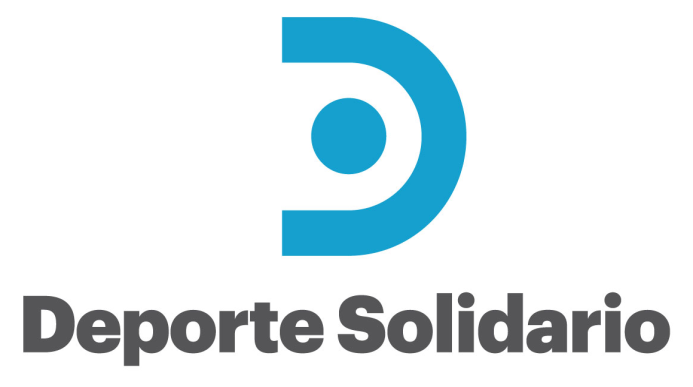 